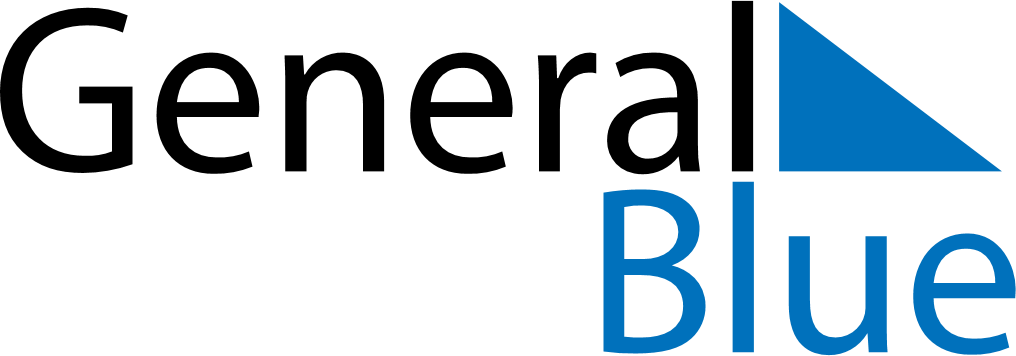 November 2024November 2024November 2024November 2024November 2024November 2024Paimio, Southwest Finland, FinlandPaimio, Southwest Finland, FinlandPaimio, Southwest Finland, FinlandPaimio, Southwest Finland, FinlandPaimio, Southwest Finland, FinlandPaimio, Southwest Finland, FinlandSunday Monday Tuesday Wednesday Thursday Friday Saturday 1 2 Sunrise: 7:53 AM Sunset: 4:31 PM Daylight: 8 hours and 38 minutes. Sunrise: 7:56 AM Sunset: 4:29 PM Daylight: 8 hours and 32 minutes. 3 4 5 6 7 8 9 Sunrise: 7:58 AM Sunset: 4:26 PM Daylight: 8 hours and 27 minutes. Sunrise: 8:01 AM Sunset: 4:23 PM Daylight: 8 hours and 22 minutes. Sunrise: 8:04 AM Sunset: 4:21 PM Daylight: 8 hours and 17 minutes. Sunrise: 8:06 AM Sunset: 4:18 PM Daylight: 8 hours and 11 minutes. Sunrise: 8:09 AM Sunset: 4:16 PM Daylight: 8 hours and 6 minutes. Sunrise: 8:12 AM Sunset: 4:13 PM Daylight: 8 hours and 1 minute. Sunrise: 8:14 AM Sunset: 4:11 PM Daylight: 7 hours and 56 minutes. 10 11 12 13 14 15 16 Sunrise: 8:17 AM Sunset: 4:08 PM Daylight: 7 hours and 51 minutes. Sunrise: 8:19 AM Sunset: 4:06 PM Daylight: 7 hours and 46 minutes. Sunrise: 8:22 AM Sunset: 4:04 PM Daylight: 7 hours and 41 minutes. Sunrise: 8:25 AM Sunset: 4:01 PM Daylight: 7 hours and 36 minutes. Sunrise: 8:27 AM Sunset: 3:59 PM Daylight: 7 hours and 31 minutes. Sunrise: 8:30 AM Sunset: 3:57 PM Daylight: 7 hours and 26 minutes. Sunrise: 8:32 AM Sunset: 3:55 PM Daylight: 7 hours and 22 minutes. 17 18 19 20 21 22 23 Sunrise: 8:35 AM Sunset: 3:52 PM Daylight: 7 hours and 17 minutes. Sunrise: 8:37 AM Sunset: 3:50 PM Daylight: 7 hours and 12 minutes. Sunrise: 8:40 AM Sunset: 3:48 PM Daylight: 7 hours and 8 minutes. Sunrise: 8:42 AM Sunset: 3:46 PM Daylight: 7 hours and 3 minutes. Sunrise: 8:45 AM Sunset: 3:44 PM Daylight: 6 hours and 59 minutes. Sunrise: 8:47 AM Sunset: 3:42 PM Daylight: 6 hours and 55 minutes. Sunrise: 8:50 AM Sunset: 3:41 PM Daylight: 6 hours and 50 minutes. 24 25 26 27 28 29 30 Sunrise: 8:52 AM Sunset: 3:39 PM Daylight: 6 hours and 46 minutes. Sunrise: 8:54 AM Sunset: 3:37 PM Daylight: 6 hours and 42 minutes. Sunrise: 8:57 AM Sunset: 3:35 PM Daylight: 6 hours and 38 minutes. Sunrise: 8:59 AM Sunset: 3:34 PM Daylight: 6 hours and 34 minutes. Sunrise: 9:01 AM Sunset: 3:32 PM Daylight: 6 hours and 30 minutes. Sunrise: 9:03 AM Sunset: 3:31 PM Daylight: 6 hours and 27 minutes. Sunrise: 9:06 AM Sunset: 3:29 PM Daylight: 6 hours and 23 minutes. 